Информационный меморандумОткрытое акционерное общество «Пинсксовхозстрой»ОАО «Пинсксовхозстрой»Адрес: 224144 Брестская область, г. Пинск, проспект Жолтовского, д. 61Сайт	psstroi@brest.by  ОАО «Пинсксовхозстрой»  зарегистрировано  25 июня 2001 года Брестским областным исполнительным комитетом в Едином государственном регистре юридических лиц и индивидуальных предпринимателей за № 200111673I. Общая информация об организации1) Открытое акционерное общество «Пинсксовхозстрой» создано приказом Министерства по управлению государственным имуществом и приватизации Республики Беларусь от 26 июля . № 272 путем преобразования государственного предприятия Трест «Пинсксовхозстрой» в соответствии с законодательством Республики Беларусь о приватизации государственного имущества и зарегистрировано решением Пинского районного исполнительного комитета от 19.04.1995 за № 04, а затем зарегистрировано Брестским областным исполнительным комитетом 25 июня . в Едином государственном регистре юридических лиц и индивидуальных предпринимателей за № 200111673.ОАО «Пинсксовхозстрой» является коммерческой организацией, имеет обособленное имущество, самостоятельный баланс и печать, и создано с целью осуществления хозяйственной деятельности, направленной на получении прибыли.2)	Основной вид деятельности: деятельность головных организаций.Прочие виды деятельности, осуществляемые предприятием;Мощности предприятия, занимаемая доля рынка;5)	Преимущества предприятия (например, выгодное место
расположения, наличие сырьевой базы, наличие товаропроводящей сети,
собственного автопарка, имеющиеся  награды  конкурсов, выставок и др.);6) Наличие лицензий, патентов, сертификатов ISO: система менеджмента качества в соответствии с СТБ ISO 9001-2015, аттестат  соответствия категории второй на выполнение функций генерального подрядчика, аттестат соответствия категории третьей на выполнение геодезических работ.П.    Финансовые    показатели    хозяйственной    деятельности организации III. Укрупненная номенклатура производимой продукции, III. Укрупненная номенклатура производимой продукции, работ, оказываемых услуг (в укрупненной номенклатуре показать не более 10 видов).работ, оказываемых услуг (в укрупненной номенклатуре показать не более 10 видов).Информация о выпускаемой продукции, производимых работах, оказываемых услугах:IV. Реализуемые (либо реализованные за последние 3 года) инвестиционные проекты с указанием их стоимости, объемов освоенных инвестиций, сведений о внедренных новых технологиях, оборудовании, увеличении объемов производства, расширении ассортимента и т.д., обеспечиваемых внедрением новых технологий и оборудования.  (нет)Планируемые к реализации инвестиционные проекты (наименование проектов, общая стоимость каждого, источники финансирования, ожидаемый эффект) (нет)V. Структура работающих:VI. Структура реализации работ (услуг) :Основные рынки сбыта продукции (указать страны) -.VII.   Информация   о   земельных   участках,   находящихся   в пользовании, аренде, собственности:VIII.   Информация   о   капитальных   строениях  (зданиях, сооружениях):* - требуется (проводится) капитальный, текущий ремонт, реконструкция здания.IХ. Информация о машинах и оборудованииПервый заместитель генеральногодиректора – главный инженерОАО «Пинсксовхозстрой»	Д.А. БазаковскийInformation memorandumOpen Joint Stock Company PinsksovkhozstroyOJSC PinsksovkhozstroyAddress: 224144 Brest region, Pinsk, Zholtovsky avenue, 61Site psstroi@brest.by   OJSC Pinsksovkhozstroy was registered on June 25, 2001 by the Brest Regional Executive Committee in the Unified State Register of Legal Entities and Individual Entrepreneurs under No. 200111673  Head Krasovsky Maxim DmitrievichChief Accountant Gmir Irina AntonovnaPhone/fax (8-0165) 61-00-45, 61-04-17I. General information about the organization1) Open Joint Stock Company "Pinsksovkhozstroy" was established by order of the Ministry for State Property Management and Privatization of the Republic of Belarus dated July 26, 1994 No. 272 through the transformation of the state enterprise Trust "Pinsksovkhozstroy" in accordance with the legislation of the Republic of Belarus on the privatization of state property and registered by the decision of the Pinsk district of the Executive Committee dated April 19, 1995 under No. 04, and then registered by the Brest Regional Executive Committee on June 25, 2001 in the Unified State Register of Legal Entities and Individual Entrepreneurs under No. 200111673.JSC "Pinsksovkhozstroy" is a commercial organization, has separate property, independent balance sheet and seal, and was established for the purpose of carrying out economic activities aimed at making a profit.2) Main activity: activities of parent organizations.3) Other activities carried out by the enterprise;4) The capacity of the enterprise, the occupied market share;5) Advantages of the enterprise (for example, advantageous locationlocation, the availability of a raw material base, the availability of a commodity distribution network,own car fleet, available awards of competitions, exhibitions, etc.);6) Availability of licenses, patents, ISO certificates: quality management system in accordance with STB ISO 9001-2015, certificate of conformity of category two for performing the functions of a general contractor, certificate of conformity of category three for performing geodetic works. II. Financial indicators of economic activity of the organization III. Enlarged nomenclature of manufactured products,III. Enlarged nomenclature of manufactured products, works, services rendered (show no more than 10 types in the enlarged nomenclature). Works, services rendered (show no more than 10 types in the enlarged nomenclature).Information about manufactured products, performed works, rendered services:IV. Implemented (or implemented over the past 3 years) investment projects with an indication of their cost, the volume of investments disbursed, information about the introduced new technologies, equipment, increasing production volumes, expanding the range, etc., provided by the introduction of new technologies and equipment. (No)Investment projects planned for implementation (name of projects, total cost of each, funding sources, expected effect) (none)V. Structure of employees:VI. The structure of the implementation of works (services) :Main sales markets for products (specify countries) -.VII.   Information on land plots in use, lease, ownership:VIII.   Information on permanent structures (buildings, structures):* - major, current repair, reconstruction of the building is required (carried out).IХ. Information about machines and equipmentFor the organization of construction managementFirst Deputy Generaldirector - chief engineerOJSC Pinsksovkhozstroy	D.A. Bazakovskiy РуководительКрасовский Максим ДмитриевичГлавный бухгалтерГмир Ирина АнтоновнаТелефон/факс(8-0165) 61-00-45, 61-04-17Продукция, работы, услуги(по видам)Объем выпускаГодГодГодПродукция, работы, услуги(по видам)Объем выпуска202020212022Деятельность головных организаций ----Возраст:Возраст:Возраст:Возраст:Возраст:Возраст:Возраст:Всего-2525-3535-4040-4545-5050-5555+ВсегоЧисленность, в т.ч.-32534118- численность работников с высшим образованием- 3-533014- со среднимспециальнымобразованием--2----2- с профессионально-техническим образованием--------- со средним образованием-----112- с базовым образованием--------Численность работающих всего:18- численность аппарата управления15-численность промышленно-производственного персонала, -в т.ч. численность основных рабочихСтруктура (в %)202020212022Внутренний рынок100100100Внешний рынокИтого100100100Местонахождения участкаПлощадь, га Право (постоянное/временное пользование (срок), аренда, в собственности)Госакт или свидетельство(удостоверение) о  государственной !регистрации (дата и №)Брестская обл., г.Пинск, ул.Базовая, д.80,1655Постоянное пользованиеСвидетельство о гос. регистрации 130/218-977 от 29.12.2004Брестская оБрестская обл., Пинский р-н Пинковичский с/с д. Пинковичи ул. Железнодорожная,30,0380АрендаСвидетельство о гос. регистрации 130/1645-3488 от 22.06.2016БрестскаББ   Брестская обл., г. Пинск, ул. Рокоссовского, 240,1894(доля в праве – 23/50)Постоянное пользованиеСвидетельство о гос. регистрации 130/1645-18048 от 07.09.2022ФотоНаименование (назначение),место нахождения, свидетельство о регистрации (№, дата)Год постройкиЭтажностьПлощадь, м.кв.Площадь, сдаваемая в аренду (безв польз), м2, срок действия договора арендыОбщее состояние *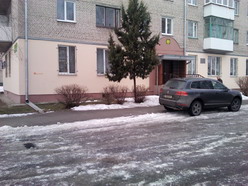 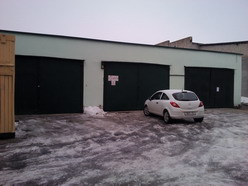 Административно-бытовой корпус ( 1 этаж жилого дома), г.Пинск, ул.ИПД, д.71Регистр.удостоверение №2594/1 от 12.11.200219691 683613,1м2 – по 31.12.2023удовлетворительноеГараж, г.Пинск, ул.Базовая, д.819731232,8164,4м2 – по 31.05.2023удовлетворительное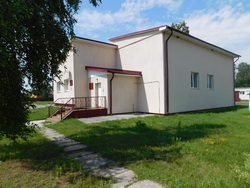 Оздоровительный комплекс,г. Лунинец, ул. Мелиоративная, 36/1319691162,2-удовлетворительноеПинковичская участковая ветеринарная лечебницаПинский район, Пинковичский с/с, д. Пинковичи, ул. Железнодорожная, 319691232,327 м2 – неопределенный срокудовлетворительноеНаименование оборудования, производитель оборудования, мощностьКол-во единицПредназначение (место в технологическом процессе) ':Год вводаСостояние(процентизноса)Вычислительная техника23Для организации управления строительным производством2008-202153,8%Products, works, services(by type)Issue volumeYearYearYearProducts, works, services(by type)Issue volume202020212022Activities of parent organizations ----Age:Age:Age:Age:Age:Age:Age:Total-2525-3535-4040-4545-5050-5555+Totalnumber, including-32534118- number of employees with higher education- 3-533014- with an averagespecialeducation--2----2- with vocational education--------- with secondary education-----112- with basic education--------Total number of employees:18- headcount15- number of industrial and production personnel, -including the number of key workersStructure (in %)202020212022domestic market100100100External marketTotal100100100Plot locationArea, haRight (permanent/temporary use (term), lease, ownership)State certificate or certificate(certificate) of state registration (date and number)Brest region, Pinsk, Bazovaya st., 80,1655Permanent useCertificate of state registration 130/218-977 dated 12/29/2004Брестская Obrest region, Pinsk district Pinkovichi s / s village Pinkovichi st. Zheleznodorozhnaya, 30,0380RentCertificate of state registration 130/1645-3488 dated 06/22/2016БрестскаББ   Brest region, Pinsk, st. Rokossovsky, 240,1894(the share in the right – 23/50)Permanent useCertificate of state registration 130/1645-18048 from 09/07/2022PhotoName (appointment),location, registration certificate (No., date)Year of constructionnumber of storeysArea, sq.m..Leased area (without use), m2, term of the lease agreementGeneral state *Administrative building (1st floor of a residential building), Pinsk, IPD st., 71Registration certificate No. 2594/1 dated 11/12/200219691 683613,1m2 – to 31.12.2023satisfactoryGarage, Pinsk, Bazovaya st., 819731232,8164,4m2 – to 31.05.2023satisfactoryhealth complex,Luninets, st. Reclamation, 36/1319691162,2-satisfactoryPinkovichi district veterinary hospitalPinsk district, Pinkovichi s / s, Pinkovichi village, st. Railway, 319691232,327 m2 – indefinite termsatisfactoryEquipment name, equipment manufacturer, powerNumber of unitsPurpose (place in the technological process) ':Year of entryState(percent wear)Computer Engineering23For the organization of construction management2008-202153,8%